BEKİLLİ ATATÜRK ÇOK PROGRAMLI ANADOLU LİSESİ 10.SINIFLAR2017-2018 I. DÖNEM II. ALMANCA SINAVI Name:_______________Nummer: ______					                 Datum:___/___/____Ergänze: im-um- am (Tamamla) 11 P.Timo frühstückt _____7.15 Uhr.Fahren wir ______ Mai nach Bielefeld?_____Sonntag schlafe ich bis 10 Uhr.Die Schule fängt _____8.15 Uhr an.Wir essen _____19 Uhr zu Abend.Saskia hat _____ Dezember Geburtstag_____Montag gehen wir _____9 Uhr in die Schule._____Samstagabend gehen wir ins Kino.Petra fährt _____13 Uhr nach Hause._____wie viel Uhr beginnt die Mittagspause?Schreiben Sie die Antwort vollständig in Worten. (Sayıların okunuşunu yaz) 10 P.am 14. August = am …………………………………….. Augustam 3. Oktober = am …………………………………….. Oktoberam 11. Mai = am …………………………………….. Maiam 1. Dezember = am …………………………………….. Dezemberam 30. September = am …………………………………….. SeptemberBeantworte die Fragen. (Soruları cevaplandır) 20 P.Wann feiert man in der Türkei den Nationalfeiertag “ Tag der Republik”? …………………...………………………..Wann feiert man in der Türkei das Kinderfest?			  ……………………..……………………….……In welchem Monat hat Herr Gök Geburtstag?			  ………………….………………………………..Wie heißt der erste Monat im Jahr?				               …………………………………………………..Wann feiert man in der Türkei den “Lehrertag”?		               ……….…………………………………………..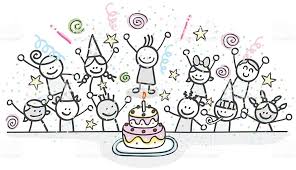 Richtig oder falsch? (Doğru ya da yanlış?) 18P.          R    F Saskia hat am 15. Juni den zehnten Geburtstag. Sie macht eine Geburtstagsparty. Sie schreibt Einladungskarten.  Sie muss die Party vorbereiten. Die Party beginnt am Samstag um 18.00 Uhr. Ihre Freundin, Petra hilft ihr. Saskia kann noch nicht kochen, deshalb hilft ihr auch ihre Mutter. Sie machen Torte, Kuchen, Pizza. Saskia bekommt viele Geschenke z. B.: Bücher, CDs, Blumen, Brettspiel.  Sie tanzen, erzählen Witze, singen Lieder, sehen Videos.1. Saskia ist im Sommer geboren.      2. Petra hilft Saskia nicht.               3. Die Party ist am Sonntag. 	        4. Die Party beginnt früh am Abend.   5. Die Party findet in der Schule statt.  6. Sie fühlen sich sehr gut.              Ergänze. (Tamamla) 12 P.Hallo an alle!Endlich ist es so weit – am ( ____1_____) Juni habe ich		(1) zwanzig • zwanzigen •zwanzigstenGeburtstag! Ich werde 16 und (____2_____) euch alle 		(2) möchte • möchten • möchtetzu meiner Party einladen. Sie (____3_____) im Jugendzentrum 	(3) fängt … an • nimmt … teil •findet … statt(____3_____) und beginnt schon um 18:00 Uhr. Kommt bitte pünktlichund bring gute Laune mit.Ich freue mich auf euch – bis Samstag!    (____4_____), Emma 						(4) Servus • Tschüss • Grüß GottLies den Text und finde vier (4) trennbaren Verben. ( Texti oku ve 4 tane ayrılabilir fiili bul) 8 P.Heute ist Samstag.  Wir haben heute Besuch.  Onkel Markus 			1:______________________kommt aus München. Wir laden Onkel Markus zum Abendessen 		2:______________________ein.  Er kommt um 17:00 Uhr an.  Meine Mutter    macht eine 			3:______________________Einkaufsliste und wir gehen einkaufen.  Wir kaufen gern im  			4:______________________Supermarkt ein. Dort finden wir alle Waren. Wir möchten Fisch mit Bratkartoffeln und Salat vorbereiten.  Wir müssen Obst,  Fisch und Gemüse kaufen. Mein Onkel mag Fischgerichte mit Salat. Ich bereite den Salat vor. Meine Mutter kocht den Fisch Was mach man beim Ramadan Fest? Schreib weitere Informationen.(Ramazanda ne yapılır? Geri kalan bilgileri yaz) 21 P.…………………….…………………..………………………….…………………..      ………………………..…………………..                                                                                                           …………………………                                             ………………………                         …………………………